Energy in MotionMake a circle around the objects that burn fuel to move. Make an X through the objects that need people power to move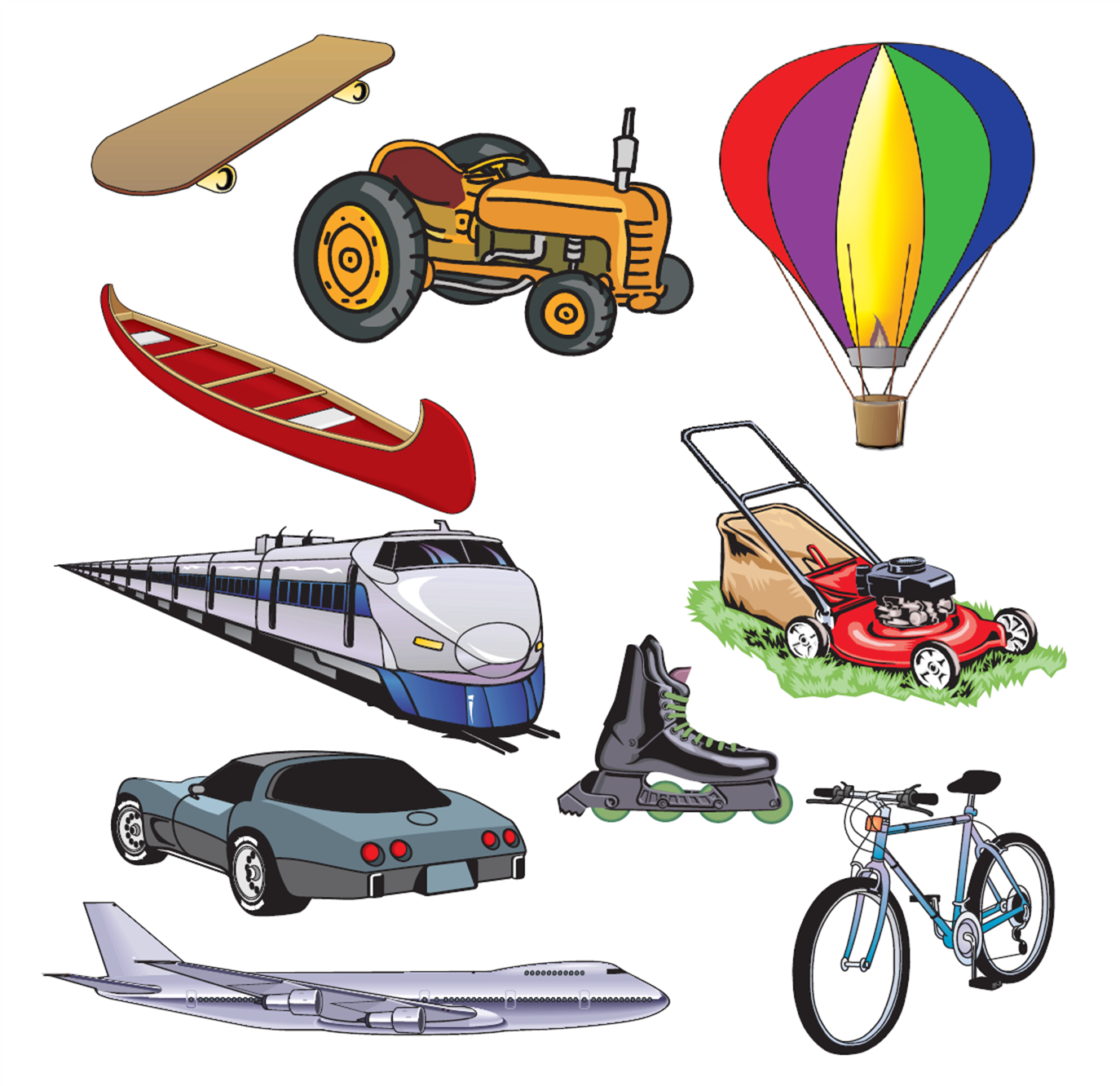 